FORMULAIRE D’INSCRIPTION AU COMITE LOCAL DES USAGERS PERMANENTS DU PORT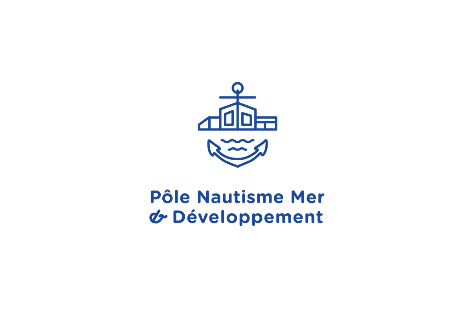 FORMULAIRE A ADRESSER A LA CAPITAINERIE :Soit par courrier à l’adresse : Capitainerie, Quai des Commandants Favier, 13230 PORT ST LOUIS DU RHONESoit par courriel à capitaineriepsl@nautismed.fr Soit en dépôt à la capitainerie. Je soussigné, ……………………………………………………………………………, confirme être détenteur d’un titre d’occupation d’un poste d’amarrage d’une durée supérieure à 6 mois et souhaite une inscription sur la liste des membres du Comité Local des Usagers Permanents du Port de Port-Saint-Louis-du-Rhône.Date :                                                                                                               Signature :INFORMATIONS GENERALESINFORMATIONS GENERALESNom :Prénom :Date de naissance :Lieu de naissance :Adresse :Adresse :Code postal :Ville :Pays :N° Tél :Adresse mail :Adresse mail :AUTORISATION DE TRANSMISSION DE SES COORDONNEES AUX AUTRES MEMBRES DU CLUPP                                                OUI	NON